Priority Response Consult Groups One of the key ways Drummond Street responded was through the establishment of Priority Response Consult Groups. The Priority Response Consult Groups formed an additional point of consultation and advice, enabling practitioners, intake staff and reception staff to quickly access consultations from staff with specialist knowledge in:family violenceacute mental healthchild and youth issueshousing and homelessnesscase managementadvocacy.The Family Violence Priority Response Consult Group was by far the most consulted group. Its four staff members conducted around 100 consultations with staff from across Drummond Street. They provided both one-off consultations, as well as ongoing case support to enable effective risk management approaches and appropriate support for clients experiencing family violence.“Our team has had numerous consultations with the [family violence] team about difficult [family violence] cases – this was not happening prior to COVID”Family services practitionerStaff from across the organisation accessed this support so that they could better support their clients and manage complex risk issues as they emerged. According to staff feedback, the Family Violence Priority Response Consult Group created an environment for staff learning and collaboration. Different perspectives and areas of knowledge and expertise were bolstered and drawn upon in order to provide meaningful responses to clients.Integrated program responsesDrummond Street relied on its model for integrated program responses to manage complex family violence risk and need during COVID-19. The organisation’s model for integrated practice allows one practitioner to work with the person or people experiencing violence while another practitioner works with the person enacting harm. All work is then overseen and managed by a practice lead who supports this work. Other practitioners may also be brought in to support the case in other areas, such as parenting and child wellbeing. The integrated program response case coordination and management meetings have been fundamental to how Drummond Street has managed complex risk during COVID-19. Supervisors and managers have supported teams through providing practice lead knowledge and expertise. This has helped practitioners manage risk and safety issues within the complex environment of COVID-19 and lockdowns.TelehealthTelehealth and the provision of telehealth services has been a key aspect of COVID-19 service delivery. While Drummond Street staff made the incredible transition to working completely online, finding ways of responding to the changing needs of clients and new ways of working, the move to online and telehealth service delivery has not been smooth for all clients. While telehealth was the main source of service delivery for many of Drummond Street’s family violence cases, it has needed to be accompanied by outreach sessions and welfare checks in order to manage risk and complexity. Practitioners spoke about a lack of privacy due to the presence of other family members negatively impacting clients’ help-seeking, their ability to express their needs, and in some cases their safety. Practitioners gave examples where:parents or carers have listened in on sessions with young peoplesessions have been intentionally interruptedpeople have not had adequate access to a private space for sessions to be delivered confidentially.Some people experiencing family violence were simply unable to engage with online or telehealth services during COVID-19 lockdowns, heightening welfare concerns amongst practitioners. Some practitioners found it particularly difficult to maintain a ‘line of sight’ to children using telehealth and to adequately assess their level of risk in an ongoing way. This was particularly problematic in cases where Child Protection had reduced home visits and normal service delivery during COVID-19. “It's been very challenging to know if people are in a safe space to have an online session and some clients have not been able to have contact with us”“… due to no home visits, [it has been] hard to assess risk, especially child safety”“We've lost oversight of some children's safety, with schools and childcare being limited as well as other services not providing face-to-face service either”In addition, safety concerns of participants meant that some programs and services, including group programs for people using violence, could not be adapted for online service delivery.“We are providing all our services online, via phone or Zoom. Group programs have stopped, as they are unsafe to facilitate, but we have continued to adapt the program curriculum into one-on-one sessions.”Brokerage and responding to material needOne of the major changes to Drummond Street’s service provision has been in the development of the Food Outreach Operation at Drummond Street (FOODS) program. The aim of the FOODS program has been to assist vulnerable and disadvantaged clients and members of their households to have access to food and essential care items. Feedback from clients has highlighted that the program made a huge difference to their lives, by supporting basic needs and ensuring that people have been able to maintain connection with the service. Drummond Street also supported clients with a wide range of broader brokerage needs, including:paying for rent, house deposits or hotel accommodationproviding food voucherspaying removalists or for storagepaying medical bills and providing access to technology to keep people safe and connected to the service.The ability of the organisation to provide such a huge amount of brokerage was facilitated by:additional funds for emergency accommodation during COVID-19additional brokerage funding through family violence funded programsa concerted effort by the organisation to support people in need, including using its own funds to do so where necessary.What key learnings would Drummond Street like to take into the future?Increased collaboration and communicationPractitioners reported that the use of technology during COVID-19 facilitated increased team communication, improved de-briefing support, and increased collaboration and integration across teams. This included communication over Microsoft Teams, case coordination around high-risk cases with support from specialist practitioners, and the use of technology to better support individual practitioners. “Greater de-briefing support has been provided to clinicians in responding to [family violence] … loss of collegial support as a result of working from home…”“…at a team level we are consistently in communication via [Microsoft] Teams, and have a morning chat to flag anything happening each day that we may need support from each other”“Ensuring there are specific [Microsoft Teams] chats for team conversations to allow room for staff to support each other, asking for debriefs or to flag with staff if they are in a difficult call/session”“The work across program areas supported clients in a more integrated way. It was easier to hold case conferences without other organisations having to travel, so they were more likely to be involved.”“Secondary consultation with [the family violence] team”Increased contact with clientsOne of the key changes to service delivery during COVID-19 that practitioners would like to see continued is the increase in short safety/wellbeing checks between sessions. During COVID-19, many high-risk clients had shorter, more regular check-ins with their practitioners. These included text messages and quick phone calls (where safe to do so) to see how clients were tracking, as well as to provide support around issues as they emerged for clients. TelehealthPractitioners thought that telehealth – while problematic as the only method of service delivery – will continue to play a critical role in supporting clients moving forward and in providing: “Flexibility of service delivery for clients”“A model that combines online support with in-person support to cater for a wide range of needs”Case study: GenWestAbout service deliveryGenWest is an organisation working towards gender equity in the western metropolitan region of Melbourne. GenWest provides services that help victim-survivors of family violence. It also supports communities to lead safe and healthy lives, by running social and education programs for people who experience gender inequity. In addition, GenWest partners with other organisations to advocate for equal rights and the prevention of family violence.Types of servicesGenWest prevents, intervenes and responds to the homelessness, ill-health, dislocation and trauma facing victim-survivors of family violence through:Prevention – working to prevent violence, injury or ill health before it occurs.Early intervention – working with clients experiencing family violence to stop it from getting worse and to prevent it from recurring. GenWest’s family violence crisis response teams intervene as soon as violence is identified. This includes 24-hour support in response to police referrals, as well as face-to-face and over-the-phone risk assessments to assist clients to put safety plans in place.Response – supporting people to move on and recover from their experiences of violence, and to live safe and healthy lives. Case managers work with clients to access GenWest’s housing, refuge, court support and counselling services, and refer them to legal, health and other identified services. Children’s counsellors help strengthen parent-child relationships and support children to heal and recover from their experiences of family violence.Working in partnership to achieve shared goals – leading region-wide strategies and partnerships within and beyond the sectors in which GenWest works, to bring about effective and sustainable outcomes for communities.Programs delivered during COVID-19GenWest delivered a range of programs during this project’s time periods:Family Violence First Response service – ensuring clients facing a family violence crisis receive follow up as quickly as possible. The team helps clients assess their level of risk and develop and implement a safety plan.After Hours team – providing after-hours support to clients who are in emergency accommodation in Melbourne’s west.Client and Resident Management (CARM) team – coordinating a range of accommodation and housing support options for clients, including a high security communal refuge called Joan’s Place, independent crisis accommodation properties and other transitional housing.Risk Assessment Management Panel (RAMP) – providing a coordinated approach to increasing the safety of clients who are experiencing a high level of risk to their lives because of family violence. The RAMP increases the accountability of perpetrators and services by tracking and following up on their actions. The RAMP consists of GenWest, Victoria Police, government departments, and mental health and AOD services.Personal Safety Initiative – using safety and security measures, including property modifications and technology, to enable clients to remain safely in (or return safely to) their own homes and communities or to relocate to a new home.Children’s Counselling – providing child and youth-focused trauma-informed counselling and therapeutic group work. The program assists children, young people and their protective parent to make sense of, and recover from, experiences of family violence.Family Violence Flexible Support Package (FSP) program – providing funding to case managers from many different services across the west so that they can deliver personalised and holistic responses to clients. FSPs cover costs associated with relocation, security, employment- and education-related expenses, and more.Outreach case management service – supporting clients to navigate through the service systems required to secure their safety and re-establish their life after violence. Outreach case managers support clients to identify the level of risk posed to them, develop individual case plans and safety strategies, and coordinate housing, legal, health and other necessary supports to secure their immediate and long-term safety.Court support – providing support to clients who are attending a magistrates’ court for an intervention order. This service assists clients to understand their legal rights and effectively navigate the complex court process.Changes during COVID-19GenWest’s after-hours, outreach and first response programs all received increased funding leading up to or during COVID-19. Delivery of GenWest’s court support program reduced during the pandemic due to the closure of courts.Service delivery areaMost clients who access GenWest live in the western region of Melbourne, which includes the local government areas of:MeltonWyndhamBrimbankHobsons BayMoonee ValleyMaribyrnongpart of City of Melbourne.Some clients who access the after-hours service are or were living in other parts of Victoria, but are temporarily located in a motel in the western region, mainly in the inner-west of Melbourne.GenWest’s main office is in Footscray. Prior to COVID-19, GenWest had outposts in most local government areas and provided support at Melbourne, Werribee and Sunshine courts. During COVID-19, GenWest has operated only online and from its Footscray office.What GenWest saw during COVID-19During COVID-19, financial insecurity and mental health were the predominant needs that clients reported – 28.4% (n=341) of clients reported financial insecurity and 28.8% (n=346) reported compromised mental health. The most common type of support (89.3%, n=6997) was assistance for family violence.The most common risk level was “at risk” – 46.1% (n=1296) of clients were assessed at this lowest level. A further 19.5% (n=547) were assessed at “serious risk” and 2.6% (n=72) were assessed at the highest level, “serious risk and requiring immediate protection”.In terms of financial support, 37.0% ($1,190,909) was spent on food, clothes, appliances, phones, computers, office supplies and other household items. 18.4% ($592,471) was spent on domestic and personal safety measures (e.g., lock changes, security systems, personal safety devices). Rent comprised 14.5% ($467,319) of expenditure.Clients from single parented households were twice as likely to report risk of homelessness (22.5%, n=113), financial insecurity (31.8%, n=160) and/or compromised mental health (32.8%, n=165) than other household types.First Nations clients were 2.3 times more likely to report financial insecurity (27.8%, n=76) and/or compromised mental health (17.6%, n=48) than non-First Nations clients.Concern with mental health was the predominant need for clients with disabilities. These clients were 2.4 times more likely to report compromised mental health (53.4%, n=78) than clients without a disability.Co-occurring needsDuring the COVID-19 period, 1,203 clients started receiving outreach case management support, GenWest’s longer-term support program with the highest data capture. Of these clients:20.7% (n=249) reported risk of homelessness28.4% (n=341) reported financial insecurity28.8% (n=346) reported compromised mental health.Homelessness, financial insecurity and compromised mental health are common amongst clients seeking family violence support. These needs are likely underrepresented due to the way GenWest currently captures its data. Reasons for seeking assistanceAcross all programs at GenWest, the most common reason for seeking assistance was family violence – 99.6% (n=7716) of clients reported this. This is expected given GenWest is a specialist family violence service.Service accessDuring COVID-19, GenWest supported 9,338 clients.Length of supportGenWest's programs are broken into five areas:first responseafter-hourscourt supportoutreachrefuge.The majority of clients are supported by GenWest’s first response program. This kind of support is usually provided in a single session. After-hours and court support are also often provided in a single session.GenWest’s outreach program provides longer-term support. This is usually around 12 weeks. For clients accessing the intensive case management program, this is usually six months.The longest periods of support are in GenWest’s refuge program. Overall, less than 1% of clients receive support for a period longer than six months.Across GenWest programs (excluding the refuge program), the average length of support was 14.3 days. The minimum period of support was one day and the maximum was 247 days.Types of support	Along with the main reason for seeking assistance, GenWest practitioners also capture the types of support provided to clients. Across all programs at GenWest, the most common type of support was assistance for family violence (89.3%, n=6997). This is expected given GenWest is a specialist family violence service.The second most common type of support required was advice or information, with 81.4% (n=6376) of clients receiving this support (clients can receive more than one type of support). The section Comparisons prior to and during COVID-19: Types of support on page 53 provides a more comprehensive list of support types.Referral sourcesAcross all programs at GenWest, 53.2% (n=7130) of referrals came from police, the most common referral source. The second most common source was self-referrals (15.9%, n=2125).Family violence riskAs part of family violence reforms in Victoria, GenWest started using the Family Violence Multi-Agency Risk Assessment and Management (MARAM) adult risk assessment tool in October 2020. A risk assessment is completed each time a client seeks support. Assessments can be used multiple times throughout the year and across different GenWest programs.Across all programs, 2,811 clients had at least one assessment. 4,720 risk assessments were completed in total. Of these:46.1% (n=1296) of clients were assessed as being “at risk”41.6% (n=1169) of clients were assessed as being at “elevated risk”19.5% (n=547) were assessed as being at “serious risk”2.6% (n=72) were assessed as being at “serious risk and requiring immediate protection”.GenWest receives many referrals from the police that are marked as high-risk. In some instances, GenWest cannot reach the client or the client declines support. These people are not captured in the figures above.Financial supportDuring COVID-19, the amount of financial support available for clients increased substantially, as did the amount permitted to be spent per client. The three categories with the highest spends were:food, clothes, appliances, phones, computers, office supplies and other household items – $1,190,909 (37.0%)domestic and personal safety measures (e.g., lock change, security system, personal safety device) – $592,471 (18.4%)rent to establish or maintain a tenancy – $467,319 (14.5%).The remaining financial support was for:travel or commuting (e.g., cars, driving lessons, myki cards) – $226,239 (7.0%)other payment (when payment is used for multiple purposes) – $179,884 (5.6%)professional counselling, psychological, parenting support – $116,890 (3.6%)other health and wellbeing support (e.g., sport, support groups, holidays, respite, cultural) – $76,192 (2.4%)removalists or storage – $68,590 (2.1%)legal services – $60,072 (1.9%)primary and high school costs (e.g., fees, resources, uniforms, laptops) – $50,565 (1.6%)medical and health (e.g., pharmaceuticals, aids) – $48,179 	1.5%utilities – $41,279 (1.3%)other training, education and employment (e.g., fees, travel, interviews) – $30,179 (0.9%)property modifications to maintain a tenancy – $22,137 (0.7%)childcare (e.g., fees, payments to informal carer) – $21,945 (0.7%)clean up – $10,216 (0.3%)bond or bond loan debt – $9,854 (0.3%)motels, hotels or other short-term accommodation – $8,541 (0.3%).DemographicsThe vast majority of GenWest's clients are women, and most male clients are children. Due to this, this case study does not include data aggregated by gender.Clients from single parented households were twice as likely to report risk of homelessness (22.5%, n=113), financial insecurity (31.8%, n=160) and/or compromised mental health (32.8%, n=165) than clients from other household types.First Nations clients were 2.3 times more likely to report financial insecurity (27.8%, n=76) and/or compromised mental health (17.6%, n=48) than non-First Nations clients.Mental health was the predominant need for clients with disabilities. These clients were 2.4 times more likely to report compromised mental health (53.4%, n=78) than clients without a disability.Financial insecurity was the most common need for clients who speak a first language other than English. They were 1.5 times more likely to report this than clients with English as their first language.There were no major differences observed across age groups, although this analysis would be strengthened with better data capture.Clients with disabilitiesThe most common issue for clients with disabilities was compromised mental health (53.4%, n=78). This was 2.4 times higher than clients without a disability. Clients with disabilities were also 9.3 times more likely to be referred by a mental health service (n=13).Across all programs, 4.9% (n=456) of clients reported living with disabilities. 12.1% (n=146) of clients who received outreach case management support reported living with disabilities. The outreach program has a dedicated case manager for clients with disabilities, meaning this cohort may be represented slightly more than in other GenWest programs.The overall number of clients who reported living with disabilities is lower than practitioners expected. It is also low compared to rates of family violence against women with disabilities in the general community. This may be due to limited capture of data relating to disability.Co-occurring needsOf the clients with disabilities who accessed GenWest’s outreach support:33.6% (n=49) reported risk of homelessness, which was 2.0 times higher than clients without a disability32.2% (n=47) reported financial insecurity, which was 1.3 times higher than clients without a disability53.4% (n=78) reported compromised mental health, which was 2.4 times higher than clients without a disabilityPrimary reasons for seeking assistanceAcross all programs at GenWest, the most common reason for clients with disabilities to seek assistance was family violence (100%, n=287). This is consistent with all cohorts and is expected given GenWest is a specialist family violence service.The most common referral sources for people with disabilities were similar to people without a disability. Notably, clients with disabilities were:9.3 times more likely to be referred by a mental health service (n=13)4.1 times more likely to be referred by a hospital (n=13)3.2 times more likely to be self-referred (n=151).Clients aged over 55The needs of clients aged over 55 appear to be similar to clients aged under 55, although the amount of available data is limited. Across all programs, 8.2% (n=641) of clients were aged over 55. 3.2% (n=38) of clients who received outreach case management support were aged over 55.Co-occurring needsOf the clients aged over 55 who accessed GenWest’s outreach support:13.2% (n=5) reported risk of homelessness, which was slightly lower than clients aged 55 and under36.8% (n=14) reported financial insecurity, which was slightly higher than clients aged 55 and under34.2% (n=13) reported compromised mental health, which was slightly higher than clients aged 55 and under.Primary reasons for seeking assistanceAcross all programs at GenWest, the most common reason for clients aged over 55 to seek assistance was family violence (99.7%, n=638). This is consistent across cohorts and is expected given GenWest is a specialist family violence service.Referral sources for clients aged over 55 were similar to clients aged under 55.Clients aged under 25The needs of clients aged under 25 appear to be similar to clients aged 25 and over, however the data available is limited. Across all programs, 11.7% (n=917) of clients were aged under 25. 5.8% (n=70) of clients who received outreach case management support were aged under 25.Co-occurring needsOf the clients aged under 25 who accessed GenWest’s outreach support:21.4% (n=15) reported risk of homelessness25.7% (n=18) reported financial insecurity32.9% (n=23) reported compromised mental health.These three rates were all about the same as those of clients aged 25 and over.Primary reasons for seeking assistanceAcross all programs at GenWest, the most common reason for clients aged under 25 to seek assistance was family violence (99.9%, n=876). This is consistent with other cohorts and is expected given GenWest is a specialist family violence service.Referral sources for clients aged under 25 were similar to clients aged 25 and over.Single parented householdsThe number of clients from single parented households who accessed outreach case management was high (41.8%, n=503). Across all programs, 13.2% (n=1037) of clients reported living in a single parented household. 41.8% (n=503) of clients who received outreach case management support reported living in a single parented household.Co-occurring needsOf the 503 clients from single parented households who accessed GenWest’s outreach support:22.5% (n=113) reported risk of homelessness, which was double other household types31.8% (n=160) reported financial insecurity, which was also double other household types32.8% (n=165) reported compromised mental health, which was also double other household types.Primary reasons for seeking assistanceAcross all programs at GenWest, the most common reason for clients from single parented households to seek assistance was family violence (99.8%, n=1035). This is consistent with all other cohorts and expected given GenWest is a specialist family violence service.In addition to family violence assistance:6.1% (n=63) also sought financial assistance, which was 5.8 times higher than other household types3.3% (n=34) also sought assistance for housing affordability stress, which was 8.2 times higher than other households.The most common referral sources for clients from single parented households were similar to clients from other household types. Notably, clients from single parented households were twice as likely to be referred by family or friends (n=14).Clients from non-English speaking backgroundsHomelessness and financial insecurity were the most common needs for people who speak a first language other than English. Across all programs, 19.9% (n=1559) of clients reported a first language other than English, while 31.9% (n=384) of clients who received outreach case management support reported having a first language other than English.Co-occurring needsOf the 384 clients with a first language other than English who accessed GenWest’s outreach support:22.9% (n=88) reported risk of homelessness, which was 1.7 times higher than clients with English as their first language29.7% (n=144) reported financial insecurity, which was 1.5 times higher than clients with English as their first language21.1% (n=81) reported compromised mental health, which was about the same as clients with English as their first language.Primary reasons for seeking assistanceAcross all programs at GenWest, the most common reason for clients in this cohort to seek assistance was family violence (99.4%, n=1515). This is consistent with all other cohorts and is expected given GenWest is a specialist family violence service.Notably, 3.2% (n=48) sought support for financial difficulties, as well as family violence assistance. This was 2.3 times higher than clients with English as their first language.The most common referral sources for clients with a first language other than English were similar to clients with English as their first language.First Nations clientsAcross all programs, 3.6% (n=273) of clients identified as First Nations.Co-occurring needsOf GenWest’s First Nations clients:15.0% (n=41) reported risk of homelessness, which was 1.5 times that of non-First Nations clients27.8% (n=76) reported financial insecurity, which was 2.3 times that of non-First Nations clients17.6% (n=48) reported compromised mental health, which was 2.3 times that of non-First Nations clients.Primary reasons for seeking assistanceAcross all programs at GenWest, the most common reason for First Nations clients to seek assistance was family violence (100.0%, n=273). This is consistent with all other cohorts and is expected given GenWest is a specialist family violence service.The most common referral sources for First Nations clients were similar to non-First Nations clients.Comparisons prior to and during COVID-19The most significant negative impact from the pandemic related to clients’ mental health. During the period prior to COVID-19, 11.8% (n=121) of clients reported compromised mental health. During COVID-19, this increased by 143.7% to 28.8% (n=346).Financial insecurity and homelessness were also predominant needs during the pandemic, although there tended to be more support available from federal and state governments. As a result of government support, the proportion of clients who reported financial insecurity reduced by 57.0%, from 65.9% (n=675) to 28.4% (n=341). Yet the proportion of clients who reported risk of homelessness increased by 22.6%, from 16.9% (n=173) to 20.7% (n=249).There was minimal change to the average length of support (14.3 days) as a result of COVID-19. This is likely due to the length of support aligning with funding guidelines.The number of clients who accessed GenWest family violence services increased by 15.8%, from 8,061 prior to COVID-19 to 9,338 during COVID-19. This is consistent with the steady increase in demand (and funding) for family violence services, which the organisation has been observing over the last decade or so.Compared with other means of referral, referrals from mental health services increased the most during COVID-19. Prior to COVID-19, 0.3% (n=43) of referrals were from mental health services, which increased by 125.7% to 0.7% (n=99) during COVID-19.Co-occurring needsThe most significant negative impact from the pandemic related to clients’ mental health. During the period prior to COVID-19, 11.8% (n=121) of clients who accessed GenWest’s outreach program reported compromised mental health. During COVID-19, this increased by 143.7% to 28.8% (n=346).The proportion of clients who reported financial insecurity reduced during COVID-19. During the period prior to COVID-19, 65.9% (n=675) of clients in the outreach program reported financial insecurity. During COVID-19, this reduced by 57.0% to 28.4% (n=341).Throughout the pandemic, there was a range of additional financial support made available by governments. For example, GenWest received additional brokerage funding for needs related to COVID-19. During 2020, the cap on the amount of funds that could be provided per client was increased (although this was reduced in 2021). People were also permitted to access their superannuation early and there was a plateau in rental prices in Melbourne. Despite this, there was limited financial support from governments available for people on temporary visas and wait times to access Centrelink were longer than usual. Housing remained a major concern for clients during COVID-19. During the period prior to COVID-19, 16.9% (n=173) of clients in GenWest’s outreach program reported risk of homelessness. During COVID-19, this increased by 22.6% to 20.7% (n=249). Additional short-term housing support was also made available by government during the pandemic. Without this support, there would have been a much higher increase in clients at risk of homelessness. Access to private rentals became more difficult than usual (e.g., with government restrictions on inspections).As GenWest is a specialist family violence service, the main reason for seeking assistance was domestic and family violence. Prior to COVID-19, 99.5% (n=8012) of clients reported this and there was minimal change (0.01%) during COVID-19. This is outlined in the table below.Length of supportThere was minimal change to the average length of support (14.3 days) as a result of COVID-19. This is likely due to most of the support being provided in a single session (both prior to and during COVID-19) and the length of support aligning with funding guidelines, which also remained consistent during the two time periods.The maximum length of support was 29.6% lower during COVID-19 (247 days) compared to the period prior to COVID-19 (351 days). As expected, the longest support periods – both prior to COVID-19 and during COVID-19 – were for clients accessing outreach case management support (noting that the refuge program is excluded from this calculation).The number of clients who accessed GenWest family violence services increased by 15.8%, from 8,061 (prior to COVID-19) to 9,338 (during COVID-19). This is consistent with the steady increase in demand and funding for family violence services over the last decade or so.Types of supportAs GenWest is a specialist family violence service, the main support type that it records is assistance for domestic and family violence. 89.9% (n=7246) of clients sought this support prior to COVID-19 and there was minimal change during COVID-19. Legal assistance changed the most. 1.7% (n=136) sought this support prior to COVID-19, which increased by 55.1% during COVID-19 to 2.6% (n=205).Between the two time periods this case study examines, GenWest recorded the following changes in the types of support sought by clients:legal information increased by 55.1%, from 1.7% (n=136) to 2.6% (n=205)other basic assistance increased by 28.5%, from 16.3% (n=1315) to 21.0% (n=1642)material aid or brokerage increased by 20.9%, from 8.7% (n=703) to 10.6% (n=826)assistance for trauma increased by 11.9%, from 0.3% (n=23) to 0.3% (n=25)medium-term or transitional housing increased by 11.6%, from 1.5% (n=119) to 1.7% (n=129)advocacy or liaison on behalf of client increased by 7.2%, from 14.3% (n=1151) to 15.3% (n=1199)advice or information increased by 4.2%, from 78.1% (n=6297) to 81.4% (n=6376)assistance for domestic or family violence decreased by 0.6%, from 89.9% (n=7246) to 89.3% (n=6997)financial information decreased by 4.9%, from 1.5% (n=119) to 1.4% (n=110)court support decreased by 14.4%, from 6.6% (n=528) to 5.6% (n=439)short-term or emergency accommodation decreased by 43.8%, from 1.6% (n=130) to 0.9% (n=71)family or relationship assistance decreased by 79.8%, from 2.6% (n=209) to 0.5% (n=41)assistance for incest or sexual assault decreased by 95.8%, from 1.5% (n=123) to 0.1% (n=5).Referral sourcesCompared to referrals from other means, referrals from mental health services increased the most during COVID-19, although the overall number is low. Prior to COVID-19, 0.3% (n=43) of referrals were from mental health services, which increased by 125.7% to 0.7% (n=99) during COVID-19. Referrals from hospitals and other health services also increased by 108.5%, from 0.7% (n=95) prior to COVID-19 to 1.5% (n=202) during COVID-19.GenWest also recorded other changes in sources of incoming referrals between the two time periods examined in this case study:referrals from AOD services increased by 102.2%, from 0.1% of all referral services (n=16) to 0.2% of all referral sources (n=33)referrals from family and child support agencies increased by 79.4%, from 0.8% (n=106) to 1.4% (n=194)referrals from family and/or friends increased by 54.1%, from 0.2% (n=21) to 0.2% (n=33)referrals from Child Protection increased by 37.7%, from 1.0% (n=131) to 1.4% (n=184)referrals from telephone or crisis referral agencies increased by 35.7%, from 3.3% (n=435) to 4.4% (n=602)referrals from schools or other education institutions decreased by 10.1%, from 0.2% (n=24) to 0.2% (n=22)referrals from specialist homelessness agencies or outreach workers decreased by 15.8%, from 5.8% (n=775) to 4.9% (n=666)referrals from police decreased by 28.9%, from 53.2% (n=7130) to 37.9% (n=5174)referrals from legal units (including Legal Aid) decreased by 40.3%, from 0.3% (n=46) to 0.2% (n=28).referrals from courts decreased by 51.0%, from 1.5% (n=200) to 0.7% (n=100)referrals from other agencies (government or non-government) decreased by 69.6%, from 4.5% (n=597) to 1.4% (n=185)referrals from other sources increased by 123.8%, from 4.5% (n=598) to 10.0% (n=1365)referrals where the source is not known decreased by 94.2%, from 7.1% (n=955) to 0.4% (n=57)self-referrals or clients with no formal referral increased by 63.2%, from 15.9% (n=2125) to 25.9% (n=3537).In total, there were 13,395 incoming referrals in the period prior to COVID-19, and 13,663 in the period during COVID-19.Referrals categorised as being from a non-SHS family and domestic violence service changed from 0.4% (n=55) to 8.0% (n=1086). This change is not included in the above list as this category was introduced towards the end of the period prior to COVID-19. It is mainly used for referrals from Safe Steps.The above figures only include referrals that resulted in the client receiving support. Some referrals, mainly from police, are closed because the client does not want support or cannot be reached. This explains why it appears that the number of referrals from police has reduced, when they have in fact increased each year.Sources with low numbers of referrals are excluded from these figures, so the total number of referrals are higher than what is included in the list.External referralsAssistance for family and domestic violence increased the most, by 103.9%, from 34.6% (n=252) to 70.5% (n=1029). Advocacy or liaison on behalf of client reduced the most, by 91.4%, from 4.8% (n=35) to 0.4% (n=6).Between the two time periods this case study examines, GenWest recorded the following changes in the types of external referrals it made:clients referred for assistance for domestic or family violence increased by 103.9%, from 34.6% of clients referred (n=252) to 70.5% of clients referred (n=1029)clients referred for short-term or emergency accommodation increased by 53.4%, from 1.9% (n=14) to 3.0% (n=43)clients referred for advice or information decreased by 18.9%, from 4.4% (n=32) to 3.6% (n=52)clients referred for child specific specialist counselling services decreased by 45.7%, from 3.2% (n=23) to 1.7% (n=25)clients referred for material aid or brokerage decreased by 52.7%, from 13.0% (n=95) to 6.2% (n=90)clients referred for long-term housing decreased by 53.2%, from 2.2% (n=16) to 1.0% (n=15)clients referred for legal information decreased by 58.4%, from 8.2% (n=60) to 3.4% (n=50)clients referred for financial information decreased by 62.6%, from 2.7% (n=20) to 1.0% (n=15)clients referred for assistance to obtain or maintain government allowance decreased by 69.3%, from 1.8% (n=13) to 0.6% (n=8)clients referred for specialist counselling services decreased by 75.0%, from 2.7% (n=20) to 0.7% (n=10)clients referred for interpreter services decreased by 82.5%, from 2.7% (n=20) to 0.5% (n=7)clients referred for court support decreased by 83.4%, from 4.1% (n=30) to 0.7% (n=10)clients referred for advocacy or liaison on behalf of client/s decreased by 91.4%, from 4.8% (n=35) to 0.4% (n=6).In total, GenWest referred 729 clients in the period prior to COVID-19 and 1,460 clients in the period during COVID-19. The above figures are for the most common types of referrals made to other organisations. The list shows the number of clients who were referred, not the number of referrals. Referral types with low numbers are excluded from the list. Organisational responseHow has GenWest responded to COVID-19?COVID-19 affected every GenWest program in many and varied ways. Below are three examples of how the organisation responded.Responding to technology-facilitated abuseDuring the pandemic, there was an increase in technology-facilitated abuse, likely due to the limitations on perpetrators’ movements during lockdown. GenWest’s Personal Safety Initiative, along with security companies, responded by making sweeps (e.g., checks for bugs, hidden cameras) of cars, houses and technology more affordable and accessible. These services and providers were not available to clients prior to COVID-19.Moving group therapy onlineThe SPLASh program, which provides therapeutic creative arts groups for children who have experienced family violence, moved online. This required a lot of planning and identifying what would translate well online. It was important to consider how to maintain a safe space for clients in their home environment and allowing clients to process some trauma without leaving them with a big emotional response to manage.Instead of the usual reliance on props in the room, therapists posted out resource packs and copies of artwork created online. Therapists’ skillsets were developed when needing to come up with new activities that they might not have considered without the pandemic (e.g., drama-based activities).Service coordinationAs co-occurring needs increased throughout the pandemic, it was even more important to coordinate with other services to meet client needs. For example, GenWest’s outreach team used A Place To Call Home funds from its refuge program when the usual funds couldn’t meet clients’ needs (e.g., to pay a bond or rent in advance).What have been the impacts on service delivery?Seeking assistanceTowards the start of the pandemic, GenWest saw a lull in clients engaging with the service. This was likely due to the perpetrator being at home with them and the additional burden of the pandemic (e.g., on caring responsibilities). Anecdotally, clients were less likely to leave a relationship during lockdown.Services stretchedServices were more stretched than usual. For example, the outreach case management team usually has a Centrelink worker with dedicated time for their clients. This position was changed due to COVID-19, making it a lot harder for practitioners and clients to reach Centrelink. Housing services were even harder to reach. There were delays in housing referrals being accepted and some had no response at all.AccessibilityMoving to telephone and video support changed accessibility. For some, support became more accessible, for example:when a child had to go to another house at short notice and yet was still able to join the SPLASh therapy groupclients feeling more comfortable joining from their homeclients who live far away from the service.For many though, support became less accessible, for example:where internet access and/or privacy was limited (e.g., when others were at home during the session)when the client and practitioner did not have a main language in common where communication was limited (e.g., by disability or for clients who are selectively mute)clients also using the screen for study or work and feeling fatigued by additional online connections.Relational aspect of the workMany practitioners and clients found it difficult to establish or maintain human connection through the screen. Outreach practitioners reported that many clients wanted face-to-face contact, and disengaged from the service, especially young single mothers with children doing schooling at home. In children’s counselling, some clients remained on the waitlist, waiting for the opportunity to receive face-to-face support.For practitioners, creating enough safety for therapeutic work to occur was more challenging via telehealth or video call, especially for younger children.RiskManaging risks relating to family violence and mental wellbeing, as well as the risks of the pandemic, remained challenging for programs. For example, in GenWest’s children’s counselling program, if children are not able to access therapy early on, the impacts of trauma can further enmesh into the parent-child relationship. This can make recovery much harder as the child and parent burn out over time. During the pandemic, these families were not only unable to access professional help, but were also further isolated from family, friends and community supports that would normally assist recovery.Impact on practitionersPractitioners reported the following challenges:constant changes in restrictions and practicesincreased administration work to arrange sessions online and manage new COVID-19 fundingfor staff starting new roles, it was harder to integrate online induction and other leaning into practiceattending multiple client sessions online in one day, along with organisational meetingsrecruiting staff during the pandemic, due to reduced movement in the labour market.What key learnings would GenWest like to take into the future?Continuing a combination of face-to-face and remote support provides flexibility to meet client needs and practitioner work preferences.During times of uncertainty, practitioners found it easier when there was a clear process for deciding whether programs would be run online or face-to-face (or both). For clients and practitioners, there was less of a sense of loss and instability when the expectation was that the service would be delivered online, compared to when programs changed between online and in-person.Risk management needs to be nuanced for each program. As well as risks relating to the pandemic, it is important to consider the risks (including long-term risks) of the program not being provided.Peer supervision and communities of practice are important mechanisms to share ideas, challenges and lessons about what is and is not working in practice, and as a way to enhance the service provided to clients. Since the start of the COVID-19 pandemic, new communities of practice have been established online, and will continue to run. Availability of online, affordable and accessible training has also increased.Staff wellbeing policies need to be in place and easy to implement. There was strong uptake of workforce supports, such as:flexible working practices (shift times and working remotely)GenWest-funded payments for staff who could not complete their required hours due to caring or home-schooling responsibilitiestaking leave for pandemic-related reasons.Case study: Good Shepherd Australia New ZealandGood Shepherd Australia New Zealand’s vision is for all women, girls and families to be safe, well, strong and connected. Good Shepherd is Australia’s oldest community agency supporting women and girls experiencing abuse and disadvantage, family and domestic violence, and financial insecurity. Good Shepherd delivers an extensive range of programs which have been developed over the years to respond to the needs of the community. About service deliveryService profileGood Shepherd’s services are delivered across Australia and include:Family violence case management – providing risk assessment, safety planning and holistic case planning to victim-survivors who have either left or are still residing with their perpetrator. Case management can vary in its duration and is based on the needs of the victim-survivor.Alexis Program – providing assertive outreach for victim-survivors where the perpetrator is being case managed within the Somerville Family Violence Unit.Family Violence Counselling program – providing adult and children victim-survivors with therapeutic support.Strength to Strength program – providing longer-term therapeutic support following family violence crisis intervention and management with focus on healing and recovery. After-hours crisis support – providing support to women and children escaping family violence in emergency accommodation, hospitals or police stations. Assistance is provided for both emotional support and material aid. After-hours support is also provided to women and children in case management.Personal safety initiatives – providing guidance on the safe use of technologies, as well as specialist information and support for safety devices and equipment in family violence situations.Refuge and crisis accommodation support – providing high security refuge, accommodation and intensive family violence case management for victim-survivors.Prison-based support – working closely with the prison release team, this program provides risk assessment and safety planning for women who are incarcerated at Dame Phyllis Frost Centre and Tarrengower Prison prior to their release, ensuring their safety when they return to their communities.Risk Assessment and Management Panel (RAMP) – Good Shepherd co-chairs the RAMP for high-risk cases of family violence. Flexible funding support – providing financial assistance to meet the urgent needs of clients to maintain their safety, accommodation and wellbeing. Good Shepherd also runs youth programs and parenting programs and launched the Household Relief program as a direct response to financial insecurity caused by COVID-19.To create wraparound services for clients, Good Shepherd partners with relevant community agencies – including The Orange Door, Safe Steps, WithRespect and others, and works closely with emergency and protection services.Good Shepherd has recently launched the Financial Independence Hub, where victim-survivors or women at risk of experiencing family violence can receive comprehensive, tailored support to improve their financial security. Domestic Violence No Interest Loans provide no-interest loans tailored to the needs of domestic violence victim-survivors.Service delivery areaGood Shepherd’s primary geographical locations for providing family violence services are both in Victoria:the Bayside Peninsula areaBrimbank/Melton.Service reachIn the 2020–21 financial year, an estimated 60,000 people received some type of support from Good Shepherd programs, including:family violence case management supportafter-hours crisis supportrefuge servicesfamily servicesfinancial counselling and coachingno-interest loans.What Good Shepherd saw during COVID-19During the lockdowns experienced in Victoria in 2020 and 2021, the majority of Good Shepherd’s family violence (and other) services were provided remotely. Family violence support was primarily provided through telephone, online or video conferencing channels, and the majority of the family violence practitioners moved to a work-from-home model. Exceptions included:refugesthe after-hours crisis support service, which generally involves meeting and supporting women at police stations or in hospital settingscases where there was extreme need.Key findingsDuring the COVID-19 period, family violence services at Good Shepherd provided case management to 1,129 clients. For clients who completed a safety plan (n=931), the primary reason they sought help was for family violence (99.9%). In addition to family violence, other reasons for seeking assistance from Good Shepherd practitioners included:financial difficulties (11.6%)relationship or family breakdown (11%)mental health issues (7.2%)housing affordability stress (5.9%).For these clients, the risk of homelessness was recorded at 33.7%. 44.8% reported financial insecurity, and 26.2% had co-occurring mental health needs. The majority of clients were assessed as being either at “elevated risk” (37%) or “serious risk” (41%). A smaller number (19.6%) were assessed as being “at risk” and 11.8% assessed as being at “serious risk and requiring immediate protection”. Brokerage funds during COVID-19 were spent primarily on:food, clothes, phone or computers (65.8%, or $147,267)housing-related expenses (9.7%, or $21,858)personal safety measures (5.9%, or $13,215)an ‘other’ category (17.7%, or $39,685), which includes childcare, medical or pharmaceutical needs, health and wellbeing supports, travel or commuting, and legal services. Co-occurring needsOf clients who received case management during the COVID-19 period (n=1,129), 1,046 had a contact history and 931 had a safety plan put in place. Of these:33.7% reported risk of homelessness (n=353)44.8% reported financial insecurity (n=469)26.2% reported mental health needs (n=275).Risk of homelessness, financial insecurity and mental health needs are always consistently high amongst family violence clients. Reasons for seeking assistanceThe primary reason why clients came to Good Shepherd’s family violence service seeking help was due to identified family violence (99.9%, n=930). Other reasons for seeking help included:financial difficulties – 11.4% (n=106)relationship or family breakdown – 11.0% (n=102)mental health issues – 7.2% (n=67)housing affordability stress – 5.9% (n=55).Service accessGood Shepherd provided support to 2,807 clients during the COVID-19 period. This is inclusive of:case managementafter-hours crisis response and information and referral support.Family violence riskGood Shepherd started using the MARAM reporting framework in SHIP in October 2020. A MARAM risk assessment is completed each time a client seeks support. Clients can have more than one risk assessment completed if they engage with the service over an extended period of time.Between October 2020 and September 2021, 862 risk assessments were completed. Of the clients with risk assessments: 19.6% (n=169) were assessed as being “at risk”37% (n=319) were assessed as being at “elevated risk”41% (n=353) were assessed as being at “serious risk”11.8% (n=102) were assessed as being at “serious risk and requiring immediate protection”.Referrals that Good Shepherd receives through The Orange Door are already screened and prioritised based on risk and need. The number of clients at serious risk and requiring immediate protection is higher when including refuge data, as compared to outreach groups only.BrokerageWhile fewer women were accessing brokerage funds during the COVID-19 period, the amount of money that they were able to access increased. The total amount of brokerage funds spent increased by 85% between the periods prior to and during COVID-19, from $120,599 to $223,499.While there was also an increase in clients, the average amount available to each woman also rose, from $161 prior to COVID-19 to $198 during the COVID-19 period. This represented a 23% increase in available funds per client. This average amount does not reflect the value of brokerage provided to each woman, however, as brokerage funds are provided on an as-needed basis and therefore the amounts can vary widely.The percentage expended in the five categories reported were fairly stable except for the ‘other’ category, which includes:childcaremedical or pharmaceutical needshealth and wellbeing supportstravel or commutinglegal services.The percentage of brokerage funds for the ‘other’ category rose from 6% prior to COVID-19 to 18% during COVID-19. As this category includes so many types of expenditure, the reason for this increase is not clear.Between the two time periods this case study examines, Good Shepherd recorded the following changes in brokerage funds spent:food, clothes, phones or computers increased from $80,055 (66.3% of brokerage) to $147,267 (65.8% of brokerage)housing increased from $11,205 (9.2%) to $21,858 (9.7%)other brokerage increased from $7,782 (6.4%) to $39,685 (17.7%)personal safety measures increased from $4,928 (4.1%) to $13,215 (5.9%).Prior to COVID-19, 15% of brokerage ($16,629) was for unspecified costs. There are no recorded unspecified costs during COVID-19.In total, $120,599 was spent in the period prior to COVID-19 and $223,499 was spent in the period during COVID-19. DemographicsGood Shepherd supports women and children who are victim-survivors of family violence. Just under 15% of clients were male (14.7%, n=414), reflecting the children of women coming for services. A gendered analysis was therefore not conducted. The number of clients who identified as members of LGBTIQ+ communities were too small to determine any meaningful trends, so an analysis based on LGBTIQ+ status was also not conducted.A very small number of clients (3.4%, n=97) were aged over 55. Older clients were 32% more likely to have a reported mental health need than younger clients. They were also slightly more likely (by 15%) to have a reported financial security need. Financial difficulties were also more likely to be listed as a reason for seeking help, at 21%, which was 36% higher than for clients aged under 55.In contrast, the number of clients aged under 25 was comparatively high, at 28.6% of the whole (n=803). This reflects incidences of family violence between young couples, clients who are young mothers, and children coming into services. Younger clients reported lower incidences of risk of homelessness (by 43%), financial insecurity (by 26%) and mental health needs (by 99%) than clients aged 25 and over. As this cohort includes children, for whom data was not collected individually, these figures may instead reflect the needs of their parents.Clients who were recorded as living with disabilities made up 6.8% of the whole client base (n=192). Their recorded mental health needs were 34% higher than for clients without a disability, while their risk of homelessness was 23% lower than for those without a disability.Slightly over 30% of clients (30.2%, n=848) were single parents. Single parents were more likely to be identified as being at risk of homelessness (by 38%) and as experiencing financial insecurity (by 40%). This cohort was also slightly more likely to be seeking help for:financial difficulties – 16.6%, compared to 11.1% of clients who were not single parentsrelationship or family breakdown – 14.5%, compared to 11.4% of clients who were not single parents.The vast majority of clients (83.1%, n=1,243) spoke English as their first language. Of the 251 clients (16.8%) who did not speak English as their first language, there were high numbers who:experienced financial insecurity – 60.5%, compared to 45% of clients whose first language was Englishwere considered to be at risk of homelessness – 56.1%, compared to 31% of clients whose first language was English.Clients by gender and sexualityA full analysis by gender is not provided here, as Good Shepherd’s male clients are exclusively children accompanying a woman accessing a service. Similarly, due to the low numbers of clients who identified themselves as LGBTIQ+, analysis by sexuality, trans or gender diverse status, or intersex status would not be meaningful. Of the clients Good Shepherd saw in this period: 61.8% (n=1,735) were female14.7% (n=414) were male2 were non-binary.In terms of sexuality:1 client was asexual14 clients were bisexual or pansexual4 clients were lesbian or gay2 clients preferred not to disclose their sexuality.Clients aged over 55The number of older clients was comparatively low for the entire client base during the COVID-19 period, at only 3.4% (n=97). The Orange Door refers older women to specialised services, which may partially explain the low numbers.Co-occurring needsOf Good Shepherd’s clients aged 55 and over:26.8% (n=26) reported risk of homelessness, which was 18.7% lower than for clients aged under 55 (31.8%)49.4% (n=48) reported financial security needs, which was 15% higher than for clients aged under 55 (42.1%)32.9% (n=32) reported mental health needs, which was 32% higher than for clients aged under 55 (22.3%). Primary reasons for seeking assistance For clients aged 55 and over, their primary reasons for seeking support were: family violence – 97.4% (n=76), which was similar to clients aged under 55 (99.4%)financial difficulties – 20.5% (n=16), which was 35.6% higher than for clients aged under 55 (13.2%)relationship or family breakdown – 15.4% (n=12), which was similar to clients aged under 55 (12.7%).Clients aged under 25A significant portion of the client base included those aged under 25 (28.6%, n=803), however this also includes accompanying children. This should be kept in mind as the inclusion of children may skew the data. Co-occurring needsOf Good Shepherd’s clients aged under 25: 24.2% (n=195) reported risk of homelessness, which was 43% lower than that reported by clients aged 25 and over (34.6%) 35.8% (n=288) reported financial insecurity, which was 26% lower than for clients aged 25 and over (45%)13.3% (n=107) reported mental health needs, which was 98.5% lower than for clients aged 25 and over (26.4%).Primary reasons for seeking assistance The reasons for seeking support for clients aged under 25 were:experiences of family violence – 99.7% (n=624), which was similar to clients aged 25 and over (99.1%)relationship or family breakdown – 10.1% (n=63), which was slightly lower than for clients aged 25 and over (14%)financial difficulties – 5.1% (n=33), which was 70.7% less than clients aged 25 and over (17.4%).Clients with disabilitiesClients who identified as living with disabilities were 6.8% (n=192) of the entire client base.Co-occurring needsOf Good Shepherd’s clients with disabilities: 34.3% (n=66) reported risk of homelessness, which was 23% lower than for those without a disability (42.2%)44.7% (n=86) reported financial insecurity, which was similar to those without a disability (42.2%)33.2% (n=64) reported mental health needs, which was 34% higher than those without a disability (21.9%).Primary reasons for seeking assistance The primary reason why clients with disabilities sought support was for experiences of family or domestic violence, at 99.3%, which does not differ from clients without a disability. There were no notable secondary reasons for this cohort.Single parented householdsNearly a third of all clients (30.2%, n=848) were from single parented households.Co-occurring needsOf Good Shepherd’s clients from single parented households: 39.1% (n=332) reported risk of homelessness, which was 38% higher than for other clients (28.4%)52.8% (n=448) reported financial insecurity, which was 39.7% higher than for other clients (37.8%)26% (n=221) reported mental health needs, which was 22.6% higher than for other clients (21.2%).Primary reasons for seeking assistance The primary reasons for seeking support for this cohort were:family violence – 99.2% (n=841), which was similar to other clients (99.4%)financial difficulties – 16.6% (n=141), which was slightly higher than for other clients (11.1%) relationship or family breakdown – 14.5% (n=123), which was slightly higher than for other clients (11.4%).Clients from non-English speaking backgroundsA significant number of Good Shepherd’s clients during COVID-19 spoke a language other than English as their first language (16.8%, n=251). 83.1% (n=1243) of clients spoke English as their first language.Clients from culturally and linguistically diverse backgrounds who come through The Orange Door are generally referred to specialised services. This means that the number attending Good Shepherd services, while not low, may not be representative. Co-occurring needsOf Good Shepherd’s clients who spoke a first language other than English: 56.1% (n=141) reported risk of homelessness, which was 44.7% higher than clients whose first language was English (31%)60.5% (n=152) reported financial insecurity, which was 73% higher than for those clients whose first language was English (45%)16.3% (n=41) reported mental health needs, which was 21% lower than for those clients whose first language was English (20.6%).Primary reasons for seeking assistance The primary reason for seeking support was domestic violence. This was the same irrespective of whether English was their first language – 100% (n=143) of clients whose first language was other than English, and 99.9% (n=876) of clients whose first language was English.Clients whose first language was other than English were 164% more likely to also be seeking support for financial difficulties – 21.7% (n=31) compared to 8.2% (n=72) for those who spoke English as their first language.Ten percent of clients who spoke English as their first language also identified relationship or family breakdown, which was not a primary presenting issue for clients who did not speak English as their first language.First Nations clientsOf the entire client base, 5.3% identified as First Nations peoples.Co-occurring needsOf Good Shepherd’s First Nations clients: 40.3% (n=46) reported risk of homelessness, which is 10% higher than for non-First Nations clients (36.5%)51.7% (n=59) reported financial insecurity, which was similar to non-First Nations clients (50.2%)30.7% (n=35) reported mental health needs, which was 40% higher than for non-First Nations clients (21.9%).Primary reasons for seeking assistance For First Nations clients, the primary reasons for seeking support were: 98.9% (n=91) for domestic or family violence, which was similar to non-First Nations clients (99.3%)10.9% (n=10) for relationship or family breakdown, which was slightly lower than for non-First Nations clients (12.9%)8.7% (n=8) for financial difficulties, which was slightly lower than for non-First Nations clients (10.8%).Comparisons prior to and during COVID-19The total number of clients who were provided with case management by Good Shepherd’s family violence services increased by 51%, from 748 clients in the period prior to COVID-19 to 1,129 clients during the COVID-19 period.The core reason for seeking support did not change, with close to 100% of all clients seeking assistance for experiences of domestic and family violence – 98.5% of clients prior to COVID-19 and 99.9% during COVID-19. However, other reasons for seeking assistance all reduced between the periods prior to and during COVID-19. These included:financial difficulties – 24% decreaserelationship or family breakdown – 17% decreasemental health issues – 31% decreasehousing affordability stress – 37.2% decreaselack of family or community support – 47% decrease.Identified co-occurring needs also dropped between the periods prior to and during COVID-19. The risk of homelessness had only a small decline of 7%, while financial insecurity dropped 19% and mental health needs dropped 26%.The downward trend of co-occurring needs may indicate that practitioners (and possibly clients too) were more focused on the most critical issue, setting aside other pressing needs within the greater context of uncertainty and such dramatic changes in service provision. For example, there was a strong reduction in the number of clients with co-occurring needs recorded, decreasing by 70% between the periods prior to and during COVID-19.The most unexpected change in the data is the 26% drop in mental health needs, from 35% of clients prior to COVID-19 to 26% during COVID-19. At a time when the Victorian population as a whole was reporting worsening mental health, it seems unlikely that women experiencing family violence would not also experience compromised mental health.Despite the decreases in co-occurring needs, the average length of support increased for clients by 50%, from an average of 48 contact hours per client prior to COVID-19 to an average of 72 contact hours during COVID-19. Referrals to most other support services also increased for most categories, including:material aid or brokerage – 167% increasespecialist counselling service – 142% increaseadvocacy or liaison services – 243% increasehousing services – 50% increasefinancial information – 44% increaseassistance for trauma – 14% increase.There were decreases in referrals for other categories, including:referrals to other family violence services (indicating that clients were not moving out of area as often) – 83% decreasereferrals for advice or information – 57% decreasereferrals for family or relationship assistance – 53% decrease.Taken together, the increases in contact hours and the referral patterns indicate that holistic, wraparound support was not only maintained but actually increased during the COVID-19 period.Although other reasons for seeking support all showed a decrease between the periods prior to and during COVID-19, the significant increase in referrals to other support services indicates that there has been an overall increase in presenting needs. This discrepancy could be attributed to data recording practices, which may have been due to:an increased focus on safety to the exclusion of other needschanges in recording practices (e.g., due to increased workload, or reflective of new employees who were inducted online and may consequently have had knowledge gaps).Some practitioners also observed that women were more constrained in discussing complex issues due to a lack of privacy or safe space.It is therefore likely that reductions reflect how information was recorded rather than a change in either need or service response. This theory was tested by examining whether the number of co-occurring needs that were recorded shifted during the COVID-19 period. In the period prior to COVID-19, 100% of clients (n=881) had at least one other co-occurring need recorded in addition to family violence. During COVID-19, this dropped 70%, with only 30% (n=302) of all clients (n=997) having a co-occurring need recorded. This indicates that data capture reduced significantly during the COVID-19 period.Co-occurring needsThe percentage of women presenting with risk of homelessness, financial insecurity and/or mental health needs all appeared to decrease between the periods prior to and during COVID-19. This included:a 7% decrease in risk of homelessness, from 42% to 34%a 19% decrease in financial insecurity, from 63% to 45%a 26% decrease in mental health needs, from 35% to 26.However, when considered in light of the referral data, this is likely a change in data recording practices rather than a reduction in need.The highest reported reason for seeking help did not differ markedly between the two comparison dates, with 98.5% (n=827) of all clients seeking help for domestic and family violence prior to COVID-19 compared to 99.9% (n=930) during COVID-19. The reporting of other co-occurring needs all saw a decrease, including:financial difficulties decreased by 24%, from 15% (n=126) to 11.4% (n=106)relationship/family breakdown decreased by 17%, from 13.3% (n=112) to 11% (n=102)mental health issues decreased by 31%, from 10.5% (n=88) to 7.2% (n=67)housing affordability stress decreased by 37%, from 9.4% (n=79) to 5.9% (n=55)a lack of family and/or community support decreased by 47%, from 8.6% (n=72) to 4.6% (n=43).However, referral data indicates an increase in holistic service provision, which therefore may indicate changes in data capture.Service accessThe number of clients receiving case management and the average amount of contact hours for these clients both increased significantly between the two time periods. Prior to COVID-19, 748 clients were receiving case management. This increased by 50.9% to 1,129 clients during COVID-19.In the period prior to COVID-19, there was an average of 48 contact hours per client. During COVID-19, this rose to 72 hours, an increase of 50%. This may be explained by the increased complexity of providing support. For example, new processes were put in place to authorise legal documents, attend court hearings, and/or provide brokerage funds. Early on there were difficulties in operationalising these processes, and there was also a learning curve for both practitioners and clients. Some clients struggled to maintain online access, which may account for the greater number of contact hours. The higher number of hours may also reflect increasingly complex needs for clients – a trend reported by Good Shepherd’s practitioners.Keeping women safe and supported during lockdowns was often more challenging, as they were more likely to remain with the perpetrator. In addition, if they chose to leave, this required more planning when it was a breach of public health orders to travel long distances. There is also evidence that indicates more women were experiencing violence for the first time, and that the nature and intensity of the abuse changed with lockdown. Changes in terms of the specific assistance sought included:a small increase in assistance for domestic or family violence	of 1.8%, from 88% (n=658) to 89.6% (n=1012)a small increase in advice or information of 8%, from 77.8% (n=582) to 84% (n=948)a large decrease in material aid or brokerage of 32.1%, from 43.3% (n=324) to 29.4% (n=332)a large decrease in advocacy or liaison on behalf of the client of 18.8%, from 37.7% (n=282) to 30.6% (n=346)a decrease in basic assistance of 12.8%, from 32% (n=239) to 27.9% (n=315).The data capture for referrals into Good Shepherd on SHIP was not found to be reliable, as the categories provided are not aligned with how referrals are received. This means practitioners make individual decisions about how a referral is categorised (e.g., one referral may be categorised as a telephone referral, a police referral, or from another DFV agency). In addition, the practices that governed data entry decision-making shifted between the two time periods, meaning that a reliable data comparison was not possible.However, referral patterns into Good Shepherd’s family violence services are primarily through The Orange Door and Safe Steps, with some clients self-referring. These patterns did not shift markedly between time periods, although the volume increased significantly. There was anecdotal evidence about an increase in self-referrals, although ‘self-referral’ is not an option in the way that Good Shepherd records data in SHIP, so this trend cannot be verified with data.Only three categories of referrals out to other services decreased during the COVID-19 timeframe:assistance for domestic or family violence – 83.1% decreaseadvice or information – 56.5% decreasefamily or relationship assistance – 52.6% decrease.Referrals for domestic or family violence support include when a client moves out of area and is transferred to a new service. The reduction in these referrals therefore likely reflects the reduced amount of movement that occurred during lockdowns.Material aid or brokerage more than doubled, increasing 167% between the periods prior to and during COVID-19. This change reflects in part the intentional increase in brokerage funds provided during COVID-19.During the COVID-19 period, clients appeared to be accessing specialist counselling services more often, with referrals more than doubling from 2.6% prior to COVID-19 to 5.8% during COVID-19. While the number of clients accessing external advocacy or liaison support during COVID-19 can be considered fairly low at 2.4%, this marks a significant rise from the period prior to COVID-19 (less than 1%). Referrals for housing also increased significantly, at 50%, referrals for financial information increased by 44%, and specialised assistance for trauma increased by 14%.Taken together, the trends seem to indicate that clients were accessing more specialised services and support during COVID-19 than they previously did.Between the two time periods this case study examines, Good Shepherd recorded the following changes in the types of external referrals it made for its clients:material aid or brokerage increased by 166.6%, from 4% of referrals (n=36) to 9.6% of referrals (n=96)assistance for domestic or family violence decreased by 83.1%, from 8.6% (n=77) to 1.3% (n=13)housing services increased by 50%, from 2.6% (n=24) to 3.6% (n=36)specialist counselling services increased by 141.6%, from 2.6% (n=24) to 5.8% (n=58)assistance for trauma increased by 13.6%, from 2.4% (n=22) to 2.5% (n=25)financial information increased by 44.4%, from 4% (n=36) to 5.2% (n=52)advice or information decreased by 56.5%, from 2.5% (n=23) to 1% (n=10)family or relationship assistance decreased by 52.6%, from 2.1% (n=19) to 0.9% (n=9)advocacy or liaison on behalf of the client increased by 242.8%%, from 0.7% (n=7) to 2.4% (n=24).In total, there were 894 external referrals in the period prior to COVID-19 and 998 during COVID-19.Organisational responseChanges in family violence presentation and service supportGood Shepherd’s data shows a significant increase in both family violence caseload and average contact hours between the periods prior to and during COVID-19. Clients receiving case management increased 51%, from 748 prior to COVID-19 to 1,129 during the COVID-19 period. Average contact hours increased by 50%, from 48 hours prior to COVID-19 to 72 hours during COVID-19. Practitioners confirmed that moving service delivery from a primarily face-to-face interaction to either telephone or online support corresponded with an increase in average contact hours per client.Where possible, Good Shepherd’s family violence team adapted service delivery to provide services by telephone, online support and/or video conferencing with clients. Face-to-face contact was maintained for refuges and after-hours crisis support. Permission to provide face-to-face contact was also granted in some cases (e.g., in supporting CALD clients). Overall, the family violence practitioners felt that this method of service delivery was a positive experience for most clients. For example, one practitioner said:“Many clients enjoyed phone/[online] applications as they do not have to leave home. A minority of participants have expressed difficulties with accessing IT platforms and returning of documents”Family violence practitionerAnother specifically mentioned the improved support for clients in remote areas:“Remote services provide an opportunity to support people in rural, regional and remote areas that may otherwise find it very difficult to access services”Specialist financial coachThe general sense was that these changes to service delivery worked well, and that providing services through telephone or online platforms should continue as an option for some clients going forward. However, there were also concerns that the changes to service delivery created barriers for some women to engage. As one practitioner said:“COVID increased risk of isolation and… being controlled. This made it harder to reach out for help when needed”Family violence practitionerTherefore, while there was an overall increase in women accessing family violence services, it is unknown whether changes in service delivery led to some cohorts failing to successfully engage. Practitioners expressed concerns that, for women who did not speak English as their first language, telephone or online services created a barrier – there were increased complexities when using an interpreter, and the lack of in-person cues made effective communication more challenging. Other women may not have had the technology – or the skills to use it – necessary for effective support during lockdown periods.The other primary concern raised by family violence practitioners was related to the difficulties with the practicalities of support. Practitioners specifically mentioned:supporting women in court proceedings or with the policelinking clients to other servicesissuing and using store vouchersorganising paperwork more generally in an online-friendly manner.However, the upside was that forms and support that traditionally needed to be completed in person became easier to process over time in a virtual manner. While the transition was imperfect and at times painful, the end result was faster, improved processes. Most practitioners found remote service provision to be a positive experience, providing them with more flexibility and time to provide support. Practitioners did raise some concerns, including:one practitioner’s concern that children were often in the other room and may overhear difficult conversationstwo practitioners’ mentions of the need for more support for staff due to the increased workload, their own mental health challenges related to the pandemic generally, and incidental trauma from client contact. Presentation of family violence in financial counsellingIn Victoria, the number of family violence clients accessing Good Shepherd’s financial counselling services has steadily increased across the COVID-19 period. This number rose from 455 clients in 2019 to 532 in 2020. This number was already at 587 by September 2021, representing an increase of 29% across the three years.Direct referrals from Good Shepherd’s family violence team and other family violence services (including The Orange Door, Salvation Army and GenWest) decreased significantly during lockdown periods in 2020 and 2021. According to Good Shepherd’s financial counselling program manager, there were “very few if any” direct referrals. This significant increase is therefore driven almost completely by self-referrals. This may reflect increases in economic abuse, which tended to spike during lockdown periods as financial stress increased for many households.Some family violence practitioners cited the Coronavirus Supplement, JobKeeper and disaster payments as supporting a reduction in both economic abuse and family violence more generally. The reduction or removal of these protective measures resulted in sharp increases in economic abuse. Ninety percent of financial services practitioners indicated they were seeing economic abuse in casework, while 67% of family violence practitioners indicated seeing an increase in economic abuse. Specific examples included:coercion into loan guaranteesidentification fraud to access online creditperpetrators opening multiple buy now pay later (BNPL) accounts in the victim-survivor’s name.Family services practitioners specifically mentioned cases where parents who were separating had to remain in the same home due to lockdown orders, with the perpetrator refusing to meet rent or mortgage payments.What the future holdsOverall, Good Shepherd practitioners were pleased that changes in service provision made support more accessible. They also expect that going forward there will be an increase in remote support, particularly through telephone and online channels.Provisions that were put into place for completing paperwork online, including court documents, represent a positive change that practitioners hope to see continued. For example, it is now both easier and safer for women to submit an intervention order online than having to visit the courts to do so. However, the benefits of face-to-face support mean that in-person interactions will remain a critical component of effective service delivery, particularly for:family welfare checkssupporting children effectivelysupporting women who do not speak English as their first languagewomen and families who experience technological barriersimmediate crisis support.Good Shepherd sees increasing the financial safety net for women fleeing violence as a foundational action that government could and should take, as the positive impacts were evident of government supports related to COVID-19. These included the temporary increases in some Centrelink payments and the increase in brokerage funds.Equally critical is the need for a more comprehensive system to ensure safe, affordable and stable housing options for women leaving violence. The eviction moratorium, for example, contributed greatly to women’s security.Another very specific response by Good Shepherd to the pandemic has been to offer an existing refuge or crisis accommodation for COVID-19 positive women. This has enabled women who have had COVID-19 or who have been looking after children who have COVID-19 to leave family violence in a safe manner.Good Shepherd has been on a continual journey to provide holistic supports for victim-survivors. Financial insecurity both makes experiences of violence more likely and makes it more difficult to leave violence, thereby compromising women’s and children’s safety. Tailored programs for victim-survivors of family violence seek to improve women’s financial security.Next steps for the sectorThe further research components of the Future-proofing Safety project are designed to answer some of the questions in areas where data capture was limited, including:experiences for childrenthe impact of expanded and more flexible brokerage fundsfurther exploration about how risk and client needs changed during the COVID-19 time period.Peaks, organisations and practitioners will have opportunities to participate in future components of the project through focus groups, a practitioner survey and through a series of workshops.Organisational key learningsEach of the three organisations identified common key learnings about how COVID-19 changed service access and needs. There were benefits to an increase in brokerage available, and both advantages and disadvantages were noted for technology use. One major area all three organisations noted was an inability to accurately and comprehensively capture children’s needs, as only parent data is recorded in most cases.The current use and design of CRM systems does not lend itself to accurate data capture. As services shift to utilise organisational data to promote evidence-based management, there is an immediate need for improved data capture. Changes to brokerageAll three organisations reported that the increase in brokerage funds and ability to access brokerage quickly allowed them to respond to victim-survivors’ safety and security in a timely and more comprehensive manner. This raises the question: should services continue to offer additional family violence brokerage with more flexibility into the future?Impact of technologyAll organisations made significant shifts in use of online services. Technology provided increased access for some clients but also decreased access for others who were unable to safely access telehealth or online services delivery during COVID-19.Telehealth also presented a range of complex challenges. For example, with less ‘line of sight’ to children during the pandemic, Drummond Street saw a decrease in Child Protection involvement and a decrease in 'at risk children' accessing support.Inability to capture children’s needsDue to system and government database limitations, all three organisations were unable to report accurately on children’s needs. Instead, they largely captured the needs of the parent seeking support, with children ‘attached’ to a family case. This is indicative of a continued need to increase the focus on children as clients in their own right, something which the 2016 Royal Commission into Family Violence made multiple recommendations about, to ensure children’s needs are considered in their own right.Providing services and recording family violence data and client experiences – without child-centred structures and systems in place – risks services continuing to prioritise adult experiences of family violence at the expense of children and child-centred practice. Need for improved data captureAcross the three organisations, there were limitations within some of the reportable data fields. Improving data capture across the family violence service system will allow government to make strategic decisions to respond to family violence risk, need and complexity, particularly during future crises.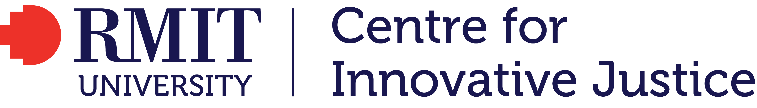 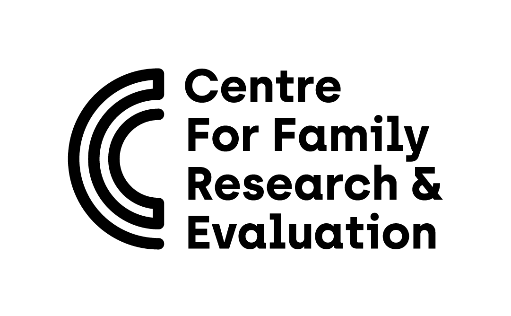 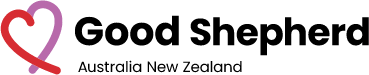 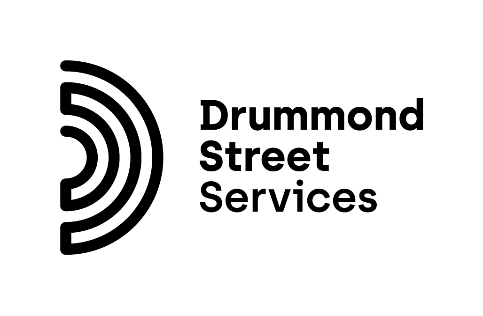 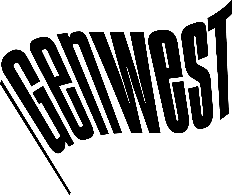 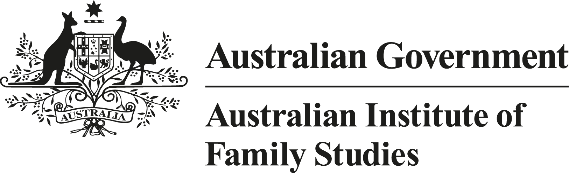 